ECOLE ST JOSEPHLA  TOUR DU  PINLISTE DES PETITES FOURNITURES POUR LA RENTREE 2023/2024CLASSE PS/MS S (Sandra Lemoine) :Toutes les fournitures doivent être marquées au prénom de  votre enfant. Merci- 1 porte-vues 110 pages (avec une Pochette A4 transparente devant pour personnaliser la 1ere de couverture).- 1 trousse contenant 12 feutres pointes larges 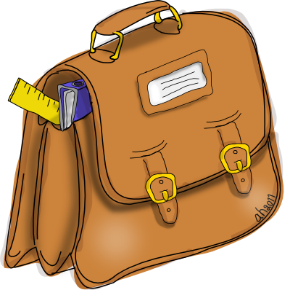 - 6 bâtons de colle UHU- 2 boîtes de mouchoirs- Assiettes en carton (une vingtaine)- 2 feutres ardoise velleda (pointe medium) - 1 petit gobelet rigide sans anse- 1 paire de chaussures en plastique « type Crocs »- 1 petit sac à dos pour le doudou et le goûter de la garderie- Pour la sieste : 1 petit coussin avec taie d’oreiller et une petite couverture - 1 sac en tissu avec cordon de serrage contenant 1 change que nous accrocherons aux porte-manteaux  (culotte, chaussettes, pantalon, tee-shirt manches longues). - 1 grand sac type cabas de courses pour ranger toutes les affaires demandéesECOLE ST JOSEPHLA  TOUR DU  PINLISTE DES PETITES FOURNITURES POUR LA RENTREE 2023/2024CLASSE PS/MS S (Sandra Lemoine) :Toutes les fournitures doivent être marquées au prénom de  votre enfant. Merci- 1 porte-vues 110 pages (avec une Pochette A4 transparente devant pour personnaliser la 1ere de couverture).- 1 trousse contenant 12 feutres pointes larges - 6 bâtons de colle UHU- 2 boîtes de mouchoirs- Assiettes en carton (une vingtaine)- 2 feutres ardoise velleda (pointe medium) - 1 petit gobelet rigide sans anse- 1 paire de chaussures en plastique « type Crocs »- 1 petit sac à dos pour le doudou et le goûter de la garderie- Pour la sieste : 1 petit coussin avec taie d’oreiller et une petite couverture - 1 sac en tissu avec cordon de serrage contenant 1 change que nous accrocherons aux porte-manteaux  (culotte, chaussettes, pantalon, tee-shirt manches longues). - 1 grand sac type cabas de courses pour ranger toutes les affaires demandées